De kinderen kunnen in de juiste kolom aanduiden of het materiaal blijft drijven of zinkt. Onderaan kan je enkele lege kaders vinden. Hier kunnen kinderen zelf materiaal tekenen en uittesten of het blijft drijven of zinkt naar de bodem!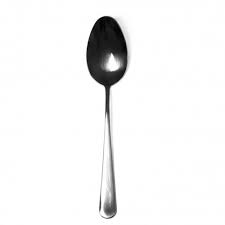 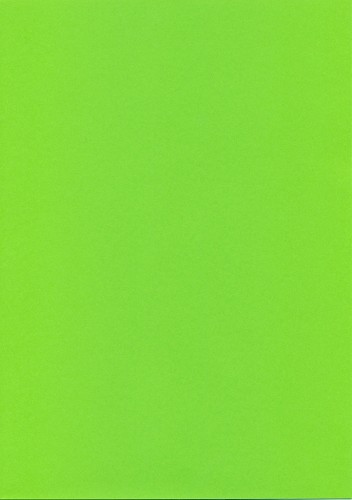 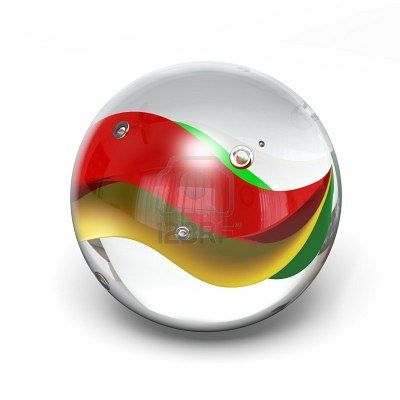 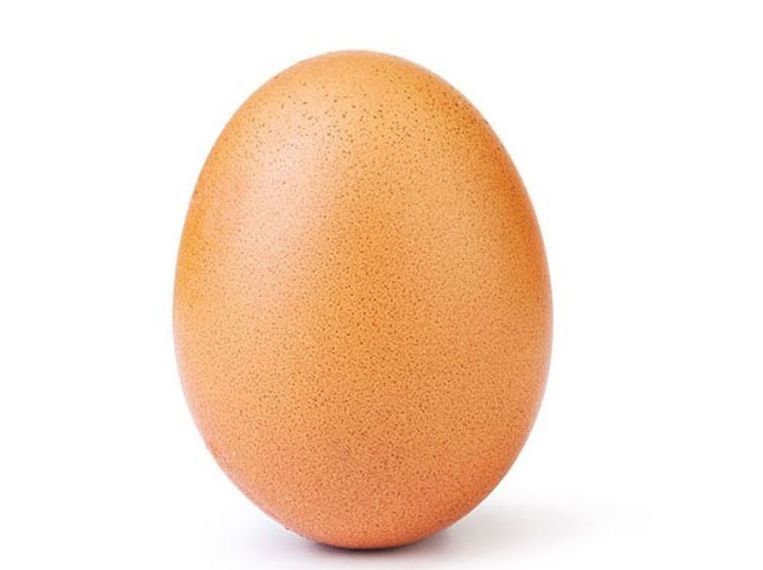 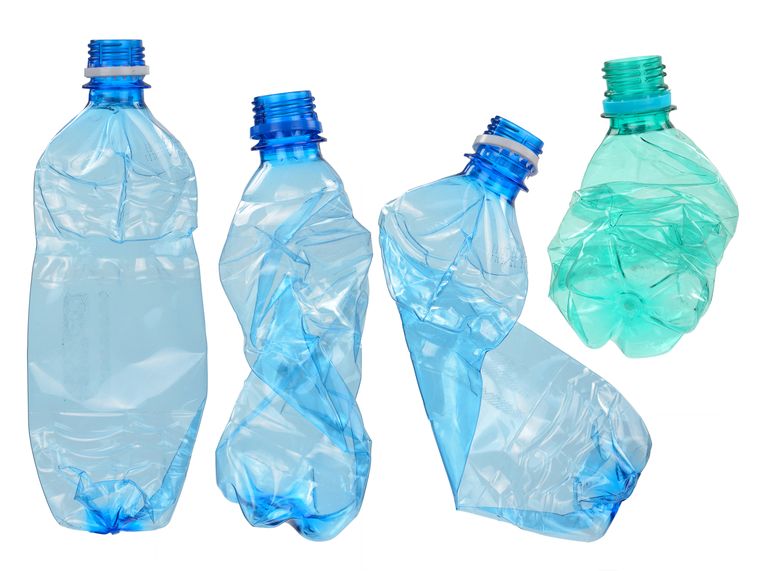 